Name____________________________________________Period_______Date__________________Motion Graphs PracticePart I: Matching Speed GraphsThe object left the starting position at a constant speed, stopped in the middle, and then returned to the starting positionThe object is not movingThe object’s speed is increasingThe object’s speed is constant and traveling away from the starting position. The object’s left the starting position at a constant speed, stopped in the middle, and then continued moving farther away.The object’s speed is decreasingThe object’s speed is constant and traveling towards the 0 distance mark 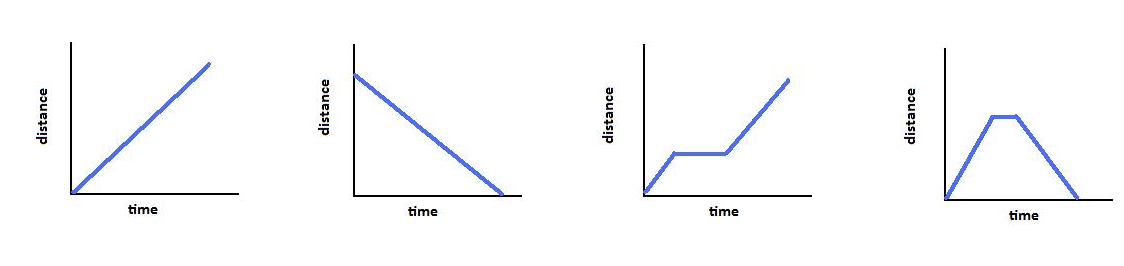 ______			     ______				______		          ______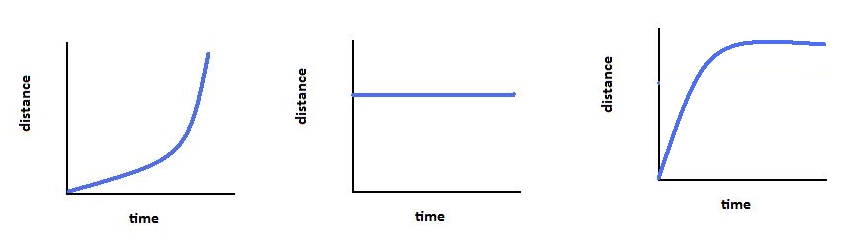 	_______				_______				_______Which of the following graphs represents 2 objects traveling at the same speed?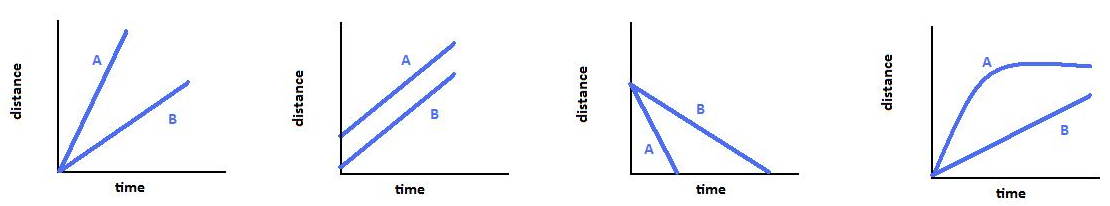        A				        B					   C				       DPart II: Matching Acceleration GraphsThe object is not movingThe object starts at a constant speed and then decelerates, slowing downThe object has a constant speedThe object speeds up, reaches a constant speed, and then slows downThe object is speeding up, it has accelerationThe object starts at a constant speed and then accelerates, speeding upThe object is slowing down, it has decelerationThe object slows down, stops, and then speeds back up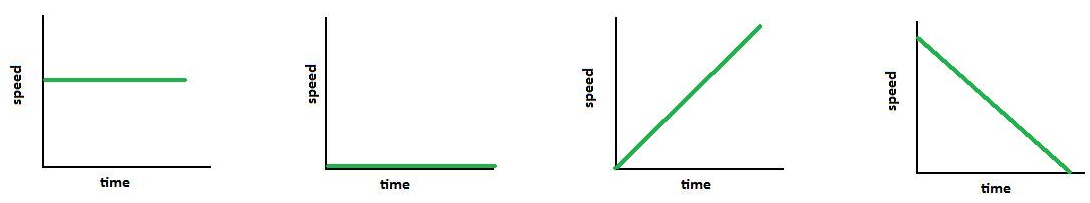 ______			     ______				______		          ______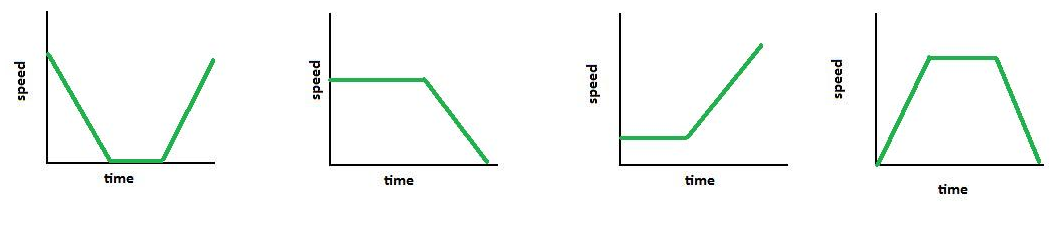 ______			     ______				______		          ______Describe what is happening at each point on the graph below: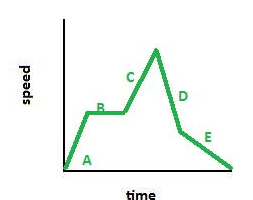 A: ______________________________________________B: _______________________________________________C: _______________________________________________D: _______________________________________________E: _______________________________________________